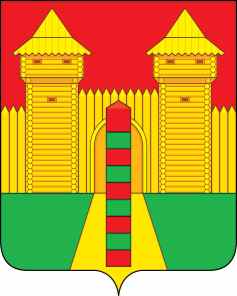 АДМИНИСТРАЦИЯ  МУНИЦИПАЛЬНОГО  ОБРАЗОВАНИЯ «ШУМЯЧСКИЙ   РАЙОН» СМОЛЕНСКОЙ  ОБЛАСТИПОСТАНОВЛЕНИЕот 28.12.2021г. № 595          п. ШумячиВ соответствии с Земельным кодексом Российской Федерации, решением                Шумячского районного Совета депутатов от 01.02.2002 № 7 «Об управлении и                    распоряжении земельными участками, находящимися в государственной                              собственности и расположенными на территории муниципального образования                «Шумячский район»   Смоленской области», на  основании  заявления                                       Н. В. Валюжения от 20.12.2021г.Администрация муниципального образования «Шумячский район»                          Смоленской областиП О С Т А Н О В Л Я ЕТ:  Предоставить в аренду на срок 49 (сорок девять) лет Валюженич                     Николаю Викторовичу земельный участок из земель сельскохозяйственного                      назначения с кадастровым номером 67:24:0020105:420, находящийся по адресу:                Российская Федерация, Смоленская область, Шумячский район, Озерное сельское        поселение, около д. Гневково (далее – Участок), для  использования в целях – для ведения личного подсобного хозяйства на полевых участках, общей площадью 20000 кв.м.Ограничения использования или обременения Участка:           -земельный участок полностью расположен в границах зоны с реестровым                      номером 67:00-6.77 от 15.03.2019, ограничение использования земельного участка в пределах зоны: Указ Президента РФ "Об утверждении перечня приграничных                   территорий, на которых иностранные граждане, лица без гражданства и иностранные юридические лица не могут обладать на праве собственности земельными участками" от 09.01.2011г. №26, вид/наименование: Приграничная территория, на которой                  иностранные граждане, лица без гражданства и иностранные юридические лица не могут обладать на праве собственности земельными участками, тип: Пограничная зона, дата решения: 09.01.2011, номер решения: 26, наименование ОГВ/ОМСУ:                Президентом РФ. Для данного земельного участка обеспечен доступ посредством               земельного участка (земельных участков) с кадастровым номером (кадастровыми             номерами): земли общего пользования. Сведения об ограничениях права на объект недвижимости, обременениях данного объекта, не зарегистрированных в реестре прав, ограничений прав и обременений недвижимого имущества: вид ограничения (обременения): ограничения прав на земельный участок, предусмотренные статьями 56, 56.1 Земельного кодекса Российской Федерации; срок действия: c 09.11.2021;               реквизиты документа-основания: указ от 09.01.2011 № 26 выдан: Президентом РФ. Земельный участок подлежит снятию с государственного кадастрового учета по             истечении пяти лет со дня его государственного кадастрового учета, если на него не будут зарегистрированы права. Сведения, необходимые для заполнения разделов:                2 - Сведения о зарегистрированных правах; 4 - Сведения о частях земельного участка, отсутствуют.-вид ограничения (обременения): ограничения прав на земельный участок, предусмотренные статьями 56, 56.1 Земельного кодекса Российской Федерации; Срок действия: с 2021-11-09; реквизиты документа-основания: указ от 09.01.2011 № 26 выдан: Президентом РФ; Содержание ограничения (обременения): Указ Президента РФ "Об утверждении перечня приграничных территорий, на которых иностранные граждане, лица без гражданства и иностранные юридические лица не могут обладать на праве собственности земельными участками" от 09.01.2011г. №26; Реестровый номер границы: 67:00-6.77; Вид объекта реестра границ: Зона с особыми условиями использования территории; Вид зоны по документу: Приграничная территория, на которой иностранные граждане, лица без гражданства и иностранные юридические лица не могут обладать на праве собственности земельными участками; Тип зоны: Пограничная зона.         3. Отделу экономики и комплексного развития Администрации муниципального образования «Шумячский район» Смоленской области подготовить проект договора аренды Участка. Глава муниципального  образования «Шумячский район»  Смоленской области                                        А.Н. ВасильевО предоставлении в аренду                              Н. В. Валюженич земельного участка, государственная собственность на           который не разграничена 